Частное профессиональное образовательное учреждениеФИНАНСОВО-ЭКОНОМИЧЕСКИЙ КОЛЛЕДЖ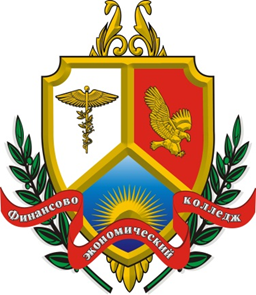 МЕТОДИЧЕСКИЕ РЕКОМЕНДАЦИИПО ПРОИЗВОДСТВЕННОЙ ПРАКТИКЕПРОФЕССИОНАЛЬНЫЙ МОДУЛЬПМ.01 Финансово-экономическое планирование в секторе
государственного и муниципального управления и организация
исполнения бюджетов бюджетной системы
Российской ФедерацииСпециальность 38.02.06 «Финансы»Пермь 2021 Составитель: Ракитина М.Г., преподаватель ЧПОУ «ФИНАНСОВО-ЭКОНОМИЧЕСКИЙ КОЛЛЕДЖ»Утверждено на заседании цикловой комиссии «Экономика и бухгалтерский учет, финансы и банковское дело»Протокол № 05 от 20.01.2021 г.Финансово-экономическое планирование в секторе государственного и муниципального управления и организация исполнения бюджетов бюджетной системы Российской Федерации: методические рекомендации по производственной практике ПМ. 01 Финансово-экономическое планирование в секторе государственного и муниципального управления и организация исполнения бюджетов бюджетной системы Российской Федерации для студентов специальности 38.02.06 «Финансы» / сост. Ракитина М.Г.– Пермь: ЧПОУ «Финансово-экономический колледж», 2021. − 27 с.Методические рекомендации составлены в соответствии с рабочей программой производственной практики для студентов очной формы обучения по специальности 38.02.06 «Финансы»© Ракитина М. Г. 2021© ЧПОУ «ФИНАНСОВО-ЭКОНОМИЧЕСКИЙ КОЛЛЕДЖ», 2021ОГЛАВЛЕНИЕПОЯСНИТЕЛЬНАЯ ЗАПИСКАУважаемые студенты!Вы приступаете к прохождению производственной практики (далее – практики), которая  является частью основной профессиональной образовательной программы в соответствии с ФГОС по специальности СПО 38.02.06 «Финансы», ПМ. 01 Финансово-экономическое планирование в секторе государственного и муниципального управления и организация исполнения бюджетов бюджетной системы Российской Федерации.Практическая подготовка при проведении производственной практики организуется путем непосредственного выполнения обучающимися определенных видов работ, связанных с будущей профессиональной деятельностью.Производственная практика способствует формированию у обучающегося общих и профессиональных компетенций, приобретение практического опыта по специальности.Организация практики осуществляется в соответствии с Приказом Министерства науки и высшего образования Российской Федерации и Министерства просвещения Российской Федерации от 05 августа 2020 года № 885/390 «О практической подготовке обучающихся», а также в соответствии с Порядком организации практической подготовки обучающихся от 22.09.2020 №03/20-21, утвержденным приказом директора ЧПОУ «Финансово-экономический колледж» от 22.09.2020 № ОД-07/2.В результате освоения производственной практики по профессиональному модулю ПМ. 01 Финансово-экономическое планирование в секторе государственного и муниципального управления и организация исполнения бюджетов бюджетной системы Российской Федерации, обучающийся должен иметь практический опыт:определении показателей проектов бюджетов бюджетной системы Российской Федерации, бюджетных смет казенных учреждений, планов финансово-хозяйственной деятельности бюджетных и автономных учреждений;организации исполнения бюджетов бюджетной системы Российской Федерации;осуществлении контроля за своевременным совершением операций со средствами бюджетов бюджетной системы Российской Федерации, их целевым и эффективным использованием;планировании и обеспечении закупок для государственных и муниципальных нужд.	В результате освоения производственной практики по профессиональному модулю ПМ. 01 Финансово-экономическое планирование в секторе государственного и муниципального управления и организация исполнения бюджетов бюджетной системы Российской Федерации, обучающийся должен уметь:            использовать бюджетное законодательство, подзаконные нормативные правовые акты в своей профессиональной деятельности;проводить мониторинг исполнения бюджетов бюджетной системы Российской Федерации, бюджетных смет и планов бюджетных и автономных учреждений;применять бюджетную классификацию Российской Федерации в профессиональной деятельности;составлять сводные перечни главных распорядителей (распорядителей) и получателей бюджетных средств, главных администраторов и администраторов доходов бюджета и источников финансирования дефицита бюджета;формировать государственные (муниципальные) задания для государственных (муниципальных) учреждений с использованием базовых и ведомственных перечней государственных (муниципального) услуг и работ и определять размеры субсидий;формировать реестры расходных обязательств муниципального образования;проектировать предельные объемы бюджетных средств по главным распорядителям (распорядителям) средств бюджетов, государственным и муниципальным учреждениям;проводить мониторинг целевых программ, финансируемых из бюджетов бюджетной системы Российской Федерации;определять дефицит бюджета и источники его финансирования;составлять сводную бюджетную роспись;оформлять платежные документы (электронные заявки на кассовые расходы и платежные поручения) для проведения кассовых выплат;проводить проверку платежных документов получателя бюджетных средств, представленных для проведения кассовых выплат;руководствоваться действующими нормативными правовыми актами, регулирующими порядок планирования и финансирования деятельности государственных и муниципальных учреждений;рассчитывать основные показатели деятельности бюджетных и автономных учреждений;исчислять расходы на оплату труда работников государственных и муниципальных учреждений;использовать утвержденные методики определения расходов на содержание бюджетных и автономных учреждений;составлять бюджетные сметы казенных учреждений;составлять планы финансово-хозяйственной деятельности бюджетных и автономных учреждений;производить расчеты потребностей для осуществления закупок для государственных и муниципальных нужд;обобщать и анализировать информацию о ценах на товары, работы, услуги в сфере закупок;описывать объект закупки и обосновывать начальную (максимальную) цену закупки;осуществлять мониторинг поставщиков (подрядчиков, исполнителей) в сфере закупок.В результате освоения производственной практики по профессиональному модулю ПМ. 01 Финансово-экономическое планирование в секторе государственного и муниципального управления и организация исполнения бюджетов бюджетной системы Российской Федерации, обучающийся должен знать:законодательные и иные нормативные правовые акты, регулирующие деятельность органов государственной власти и органов местного самоуправления по вопросам организации бюджетного процесса, межбюджетных отношений, финансово-экономического планирования;основные положения законодательства Российской Федерации и нормативные правовые акты, регулирующие деятельность в сфере закупок;структуру бюджетной системы Российской Федерации, принципы ее построения;участников бюджетного процесса Российской Федерации, субъектов Российской Федерации и муниципальных образований и их полномочия;сущность и структуру бюджетной классификации Российской Федерации и порядок ее применения;порядок формирования доходов и расходов бюджетов бюджетной системы Российской Федерации и основы их разграничения между звеньями бюджетной системы;порядок определения дефицита бюджетов бюджетной системы Российской Федерации и источников его финансирования;особенности правового положения казенных, бюджетных и автономных учреждений;порядок формирования государственного (муниципального) задания и определения размеров субсидий, выделяемых из бюджетов бюджетной системы Российской Федерации;формы и условия предоставления межбюджетных трансфертов из федерального бюджета, бюджетов субъектов Российской Федерации и местных бюджетов;порядок составления, рассмотрения и утверждения бюджетов бюджетной системы Российской Федерации;основы исполнения бюджетов бюджетной системы Российской Федерации;порядок составления и ведения сводной бюджетной росписи;процедуры исполнения бюджетов бюджетной системы Российской Федерации по доходам и расходам;порядок кассового обслуживания исполнения бюджетов бюджетной системы Российской Федерации;действующие нормативные правовые акты, регулирующие порядок планирования и финансирования деятельности государственных и муниципальных учреждений;типы государственных и муниципальных учреждений и порядок их деятельности;методику расчета основных показателей деятельности государственных и муниципальных учреждений;порядок установления и применения систем оплаты труда работников государственных и муниципальных учреждений;методику определения расходов на оплату труда и других затрат на содержание учреждений;порядок составления, утверждения и ведения бюджетных смет казенных учреждений;порядок составления, утверждения и ведения плана финансово-хозяйственной деятельности бюджетных и автономных учреждений;особенности составления закупочной документации, методы определения и обоснования начальных (максимальных) цен контракта и порядок организации проведения закупок.В результате производственной практики студент осваивает общие компетенции:Производственная практика проводится после изучения профессионального модуля ПМ. 01 «Финансово экономическое планирование в секторе государственного и муниципального управления и организация исполнения бюджетов бюджетной системы Российской Федерации».Продолжительность практики составляет – 72 часа, 2 неделиВ ходе прохождения практики студент должен выполнить в полном объеме все представленные задания. В установленный срок, согласно расписанию, сдать отчет (выполненные задания и необходимые документы по практике) руководителю практики от Колледжа.ТЕМАТИЧЕСКИЙ ПЛАН ПРОИЗВОДСТВЕННОЙ ПРАКТИКИОРГАНИЗАЦИЯ И РУКОВОДСТВО ПРОИЗВОДСТВЕННОЙПРАКТИКОЙПроизводственная практика проводится в профильных организациях (базах практики), соответствующих профилю образовательной программы. Для проведения практик с профильной организацией заключается договор. За помощью в поиске базы практики к специалисту по практике необходимо обращаться не позднее чем за месяц до начала практики.Руководитель практики от колледжа: выдает студентам методические рекомендации, проводит инструктаж о порядке прохождения практики, выполнении заданий, ведении дневника практики, проводит консультирование по вопросам содержания и последовательности написания отчета по практике, оказывает помощь в подборе необходимой литературы.При прохождении практики в профильной организации, студент использует для выполнения заданий материалы, предоставленные организацией, в том числе размещённые на сайте организации и информацию иных открытых источников.Для выполнения заданий практики используется компьютерная техника с возможностью подключения к информационно-телекоммуникационной сети «Интернет», программное обеспечение: Word, Excel,  и т.п., профессиональные информационные источники и справочные материалы: СПС Консультант Плюс, ГАРАНТ, Инструкции.При прохождении практики студент обязан:- за 1 месяц до начала практики предоставить в отдел практической подготовки студентов согласие на обработку персональных данных в целях организации (прохождения) практической подготовки/практики в профильной организации (Приложения 5);- подчиняться действующим на предприятии (организации) правилам внутреннего распорядка;- изучить и строго соблюдать правила охраны труда и промышленной безопасности, производственной санитарии, действующие на предприятии;- при необходимости активно участвовать в общественной жизни коллектива предприятия (организации);- нести ответственность за выполняемую работу и ее результаты наравне со штатными сотрудниками;- выполнять задания, предусмотренные методическими материалами по практике и предприятия, связанные с деятельностью организации;- ежедневно заполнять дневник прохождения практики, занося в него краткие сведения о проделанной работе;- составить отчет по практике, с обязательными приложениями: задание по практике, дневник прохождения практики, договор о прохождении практики, аттестационный лист;- сдать отчет по практике необходимо в установленные расписанием сроки руководителю практики от колледжа в бумажном виде.Контроль и оценка результатов освоения практикиПромежуточная аттестация по практике: дифференцированный зачет.Контроль и оценка результатов освоения производственной практикиосуществляется руководителем практики в процессе  наблюдения, а также по итогам выполнения обучающимися заданий.При прохождении практики в профильной организации руководитель практики от профильной организации заполняет аттестационный лист и выставляет рекомендованную оценку за прохождение практики. На аттестационном листеи дневнике практики проставляется печать профильной организации (при наличии). Аттестация по итогам практики проводится на основании результатов её прохождения. Оценка заданий производится руководителем практики от колледжа по 5-ти бальной системе. При выставлении оценки учитывается рекомендуемая оценка, указанная в аттестационном листе по практике, правильность оформления и качество содержания отчёта о практике. Оценка одновременно проставляется в зачётной книжке и зачётной ведомости.Критерии оценки:Студенты, не выполнившие без уважительной причины требования программы практики, или, получившие неудовлетворительную оценку, считаются имеющими академическую задолженность. В случае уважительной причины, студенты направляются на практику повторно, в свободное от учебы время.ЗАДАНИЕ НА ПРАКТИКУПК 1.1. Рассчитывать показатели проектов бюджетов бюджетной системы Российской Федерации;ПК 1.2. Обеспечивать исполнение бюджетов бюджетной системы Российской Федерации;ПК 1.3. Осуществлять контроль за совершением операций со средствами бюджетов бюджетной системы Российской Федерации;ПК 1.4. Составлять плановые документы государственных и муниципальных учреждений и обоснования к ним;ПК 1.5. Обеспечивать финансово-экономическое сопровождение деятельности по осуществлению закупок для государственных и муниципальных нужд.МДК 01.01 Основы организации и функционирования бюджетной системы Российской ФедерацииЗадача 1 (ПК 1.1, 1.2, 1,3, 1.4)1. Ознакомиться с проектом решения представительного органа  муниципального образования о бюджете на очередной финансовый год и плановый период (среднесрочного финансового плана)(фрагмент).2.Изучить бюджетные полномочия органов местного самоуправления муниципального образования, структуру аппарата финансового органа администрации муниципального образования, должностные обязанности работников структурных подразделений финансового органа и их взаимодействие в работе, порядок взаимодействия финансового органа администрации с другими участниками бюджетного процесса на территории муниципального образования(фрагмент).3.Проанализировать состав и структуру доходов и расходов бюджета муниципального образования в текущем финансовом году и в динамике за два предыдущих года, написать заключение по результатам анализа динамики изменения доходов и расходов. Методический материал: Решение Пермской городской Думы от 17.12.2019 N 303 "О бюджете города Перми на 2020 год и на плановый период 2021 и 2022 годов"https://www.gorodperm.ru/actions/main/financ/executive/ Документы:Диаграмма, таблица, рисунок – проект Бюджета на очередной финансовый год и плановый период.2. Схема структуры Администрации города Перми или Департамента финансов (финансового органа).2.Аналитические таблицы, характеризующие состав и структуру доходов и расходов бюджета муниципального образования в текущем финансовом году и в динамике за два предыдущих года.Задача 2 (ПК 1.1, 1.2, 1,3, 1.4)1.Сформировать реестр расходных обязательств муниципального  образования(представить фрагмент реестра и порядок его формирования).2.Сформироватьперечень администраторов доходов к проекту бюджета муниципального образования или перечень главных распорядителей (распорядителей) и (или) получателей бюджетных средств муниципального образования.Методический материал: http://budget.permkrai.ru/budget/budget_law/page/3https://perm.roskazna.gov.ru/dokumenty/uchet-i-raspredelenie-postupleniy/administratoram-dokhodov/https://www.gorodperm.ru/actions/main/financ/executive/ПРИЛОЖЕНИЕ 2 к решению Пермской городской Думы...gorodperm.ru›upload/pages/17813/dat_…к решению. Пермской городской Думы. ПЕРЕЧЕНЬ. главных администраторов доходов бюджета города Перми. ... Доходы от денежных взысканий (штрафов), поступающие в счет погашения задолженности, образовавшейся до 1 января 2020 года, подлежащие зачислению в бюджет муниципального... 
Документы:1.Реестр расходных обязательств муниципального образования (фрагмент).2.Сводный перечень главных администраторов доходов, или главных распорядителей(распорядителей) и (или) получателей бюджетных средств муниципального образования (фрагмент).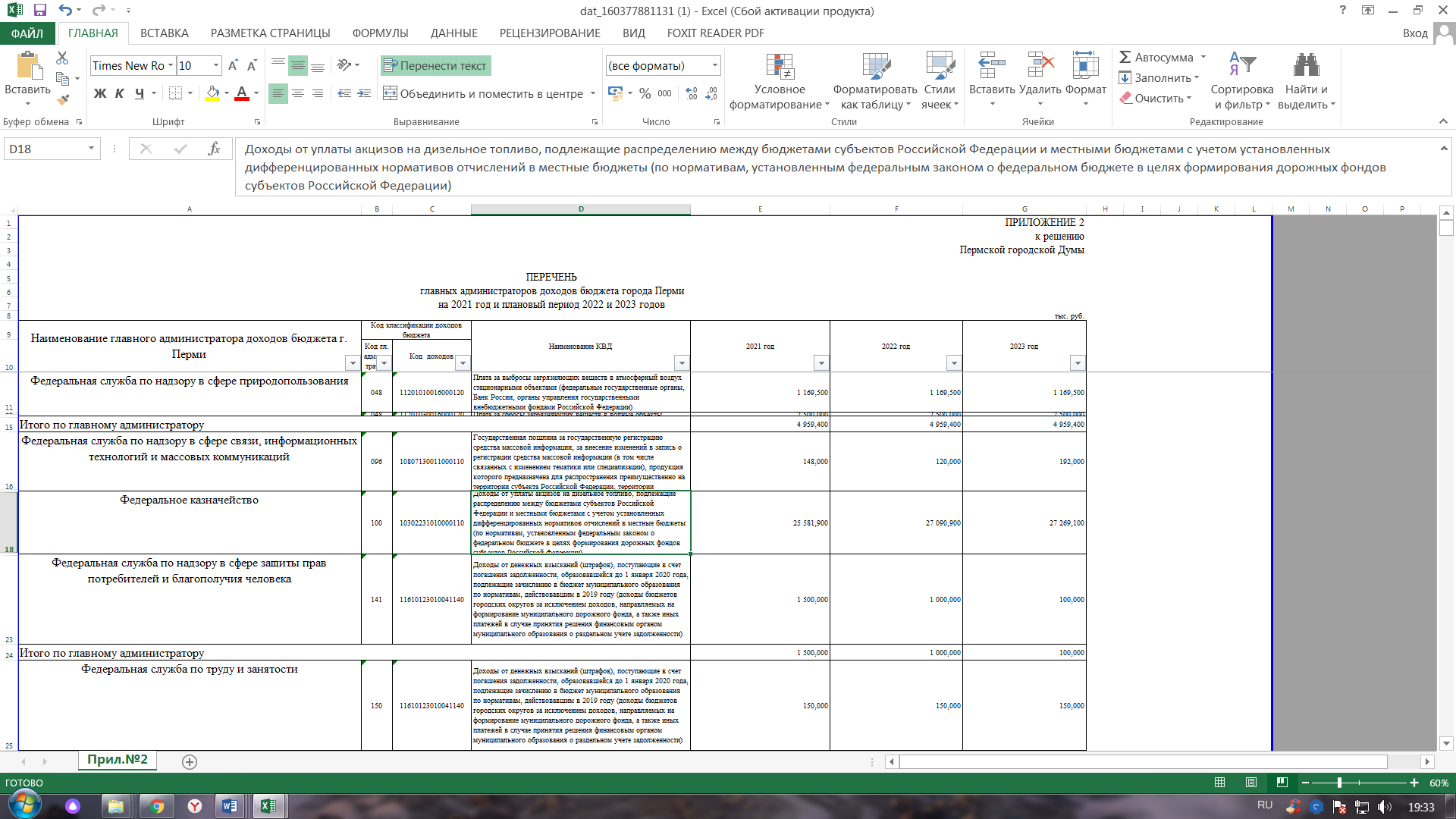 Задача 3 (ПК 1.1, 1.2, 1,3, 1.4)1.Проанализировать прогноз социально-экономического развития муниципального образования.2. Проанализировать основные направления бюджетной и налоговой политики муниципального образования (фрагмент). Документы:1. Прогноз социально-экономического развития муниципального образования (фрагмент). 2. Представить фрагментбюджетной и налоговой политики муниципального образования (фрагмент). http://budget.permkrai.ru/approved_budgets/principles2018Задача 4 (ПК 1.1, 1.2, 1,3, 1.4)Составить сводную бюджетную роспись и кассовый план.Сформировать для Управления Федерального казначейства по субъекту РФ реестр расходных расписаний.Ознакомиться с порядком принятия бюджетных обязательств и реестром принятых на учет обязательств.Ознакомиться с порядком санкционирования оплаты денежных обязательств.Оформить заявку на кассовый расход и заявку на получение наличных денег, платежное поручение.Сформировать выписку из лицевого счета и отчет о состоянии лицевого счета учреждения.Составить отчет об исполнении бюджета муниципального образования.Методический материал: https://roskazna.gov.ru/upload/iblock/f4f/prilozhenie_1_299_29_12_2020_ver1_.pdfДокументы:1.Сводная бюджетная роспись (фрагмент). 2.Кассовый план (фрагмент). 3.Документы по учету бюджетных обязательств (договор, контракт, соглашение). 4.Документы, подтверждающие денежные обязательства ПБС (товарные накладные, счета, акты). 5.Заявки на кассовый расход и на получение наличных денег. 6.Платежные поручения, выписки с лицевых счетов и отчеты о состоянии лицевого счета(фрагменты)МДК.01.02. Основы финансового планирования в государственных (муниципальных) учрежденияхЗадача 5 (ПК 1.1, 1.2, 1,3, 1.4, 1.5)1.Рассчитать нормативные затраты на оказание государственными(муниципальными) учреждениями государственных (муниципальных)услуг и нормативные затраты на содержание имущества этих учреждений.2.Составить государственное (муниципальное) задание.3. Составить пример мониторинга поставщиков (подрядчиков, исполнителей).(фрагмент)Методический материал:https://minfin.gov.ru/common/upload/library/2020/08/main/II.pdfДокументы:1.Расчет нормативных затрат.(фрагмент)2. Государственное (муниципальное) задание.(фрагмент)3. Сформировать диаграмму – мониторинг поставщиков (исполнителей по контрактам)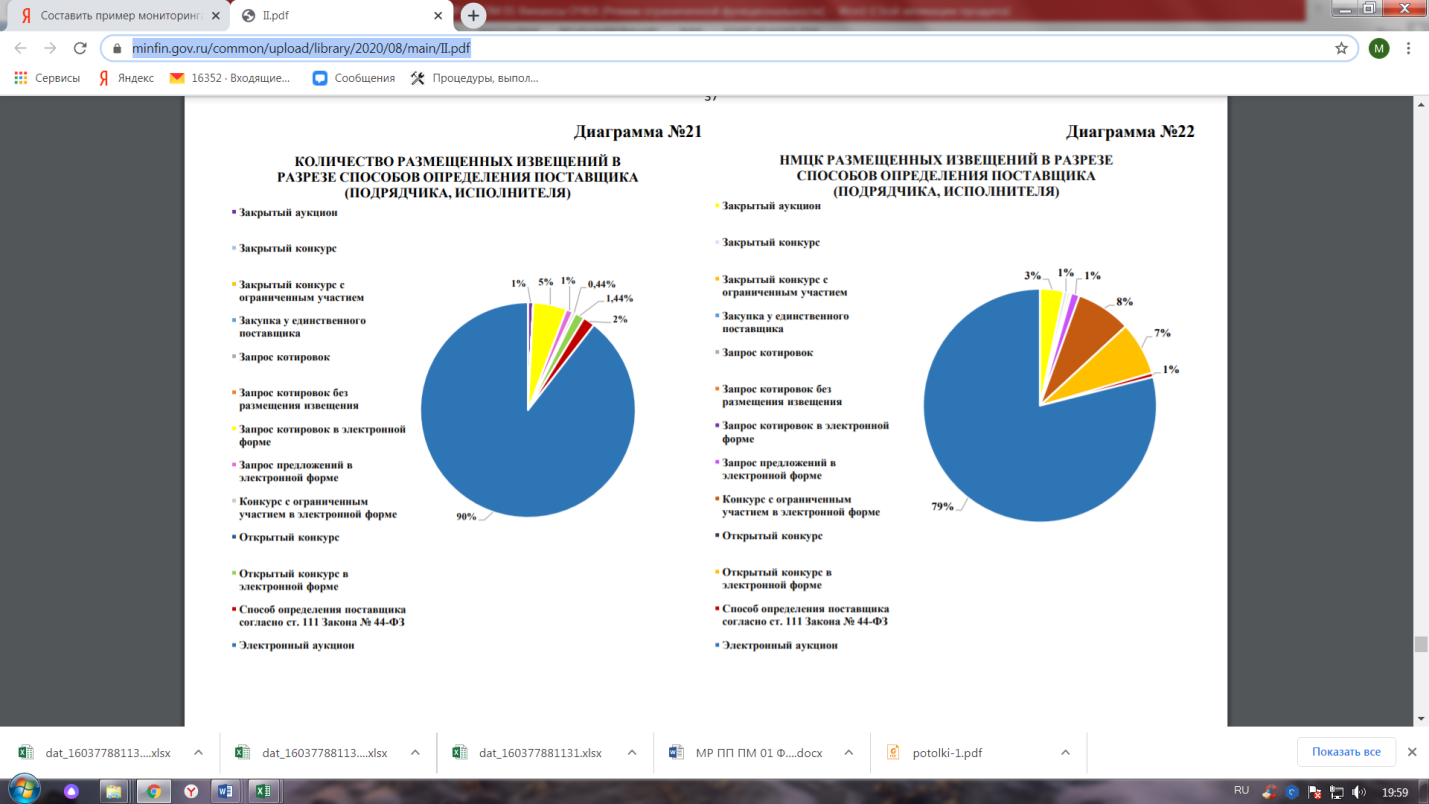 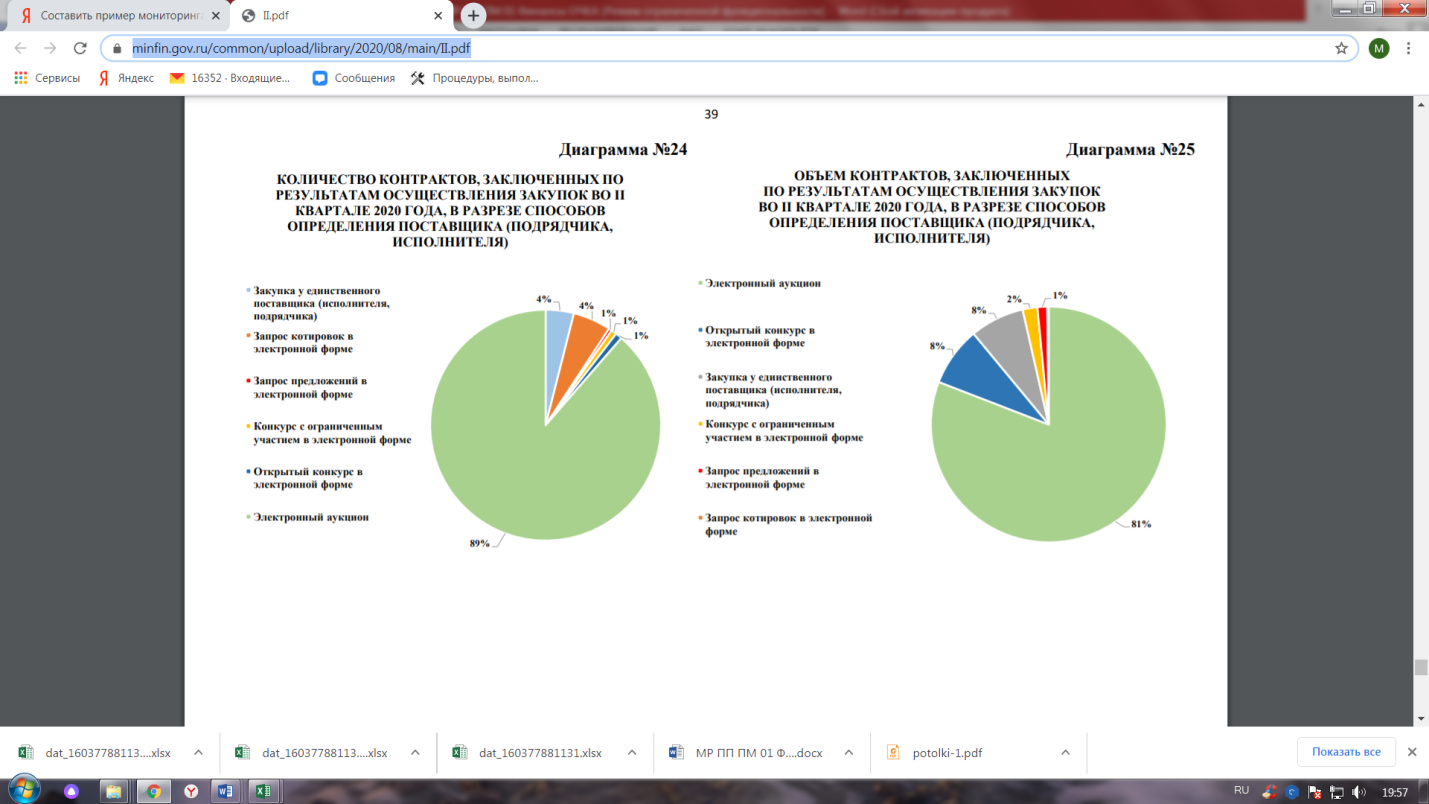 Задача 6 (ПК 1.1, 1.2, 1,3, 1.4)1.Составить тарификационный список работников, штатное расписание(фрагмент).2.Составить расчет основных показателей, характеризующих качество и объем государственных (муниципальных) услуг.3.Составить расчет расходов на содержание казенных учреждений в разрезе КОСГУ(фрагмент).( в зависимости от места практики по отрасли : образование, культура, здравоохранение и т.д.)Документы:1.План финансово-хозяйственной деятельности с расчетами или бюджетная смета с расчетами(фрагмент).2.Положение об оплате труда, о стимулирующих выплатах (Фрагмент). 3.Эффективный контракт с работником (фрагмент). 4.Тарификационный список (фрагмент). 5.Штатное расписание (фрагмент).ТРЕБОВАНИЯ К СОДЕРЖАНИЮ И ОФОРМЛЕНИЮ ОТЧЕТАПосле прохождения практики студент оформляет текстовый отчёт, в котором обобщает результаты практики.В текстовом отчёте должен быть представлен текст самого задания и ответ на него. Структура отчета:титульный лист (приложение 2);задание на производственную практику, подписанное студентом (приложение 1);дневник практики  (приложение 3);содержание; текст отчета– не менее 15 стр.;список использованных источников; приложения.В качестве приложения к отчету о практике обучающийся может при необходимости прикладывать графические, аудио-, фото-, видео-, материалы, наглядные образцы изделий, подтверждающие практический опыт, полученный на практике.Текст работы следует печатать, соблюдая следующие требования:поля: левое - 30 мм, правое -15 мм, верхнее и нижнее – 20 мм;шрифт - 14 кегль, Times New Roman;межстрочный интервал – полуторный;отступ красной строки – 1,25;выравнивание основного текста по ширине.К отчету должны быть приложены;- договор по практической подготовке (бланк выдается специалистом по практике и трудоустройству);- аттестационный лист, содержащий сведения об уровне освоения обучающимся профессиональных и общих компетенций (приложение 4).	Отчётная документация по практике предоставляется руководителю практики от колледжа в бумажном виде.СПИСОК РЕКОМЕНДУЕМЫХ ИСТОЧНИКОВНормативно-правовые документы:Конституция Российской Федерации с изменениями.Бюджетный кодекс Российской Федерации с изменениями.Налоговый кодекс Российской Федерации. Части первая и вторая с изменениями.Кодекс Российской Федерации об административных правонарушениях.Федеральный закон «О федеральном бюджете на очередной финансовый год и плановый период».Федеральный закон от 16.07.1999года №165-ФЗ «Об основах обязательного социального страхования» (в действующей редакции).Федеральный закон от 06.10.2003года №131-ФЗ «Об общих принципах организации местного самоуправления в Российской Федерации» (в действующей редакции).Федеральный закон от 06.10.1999года №184-ФЗ «Об общих принципах организации законодательных (представительных) и исполнительных органов государственной власти субъектов Российской Федерации» (в действующей редакции).Федеральный закон от 05.04.2013года №44-ФЗ «О контрактной системе в сфере закупок товаров, работ, услуг для обеспечения государственных и муниципальных нужд» (в действующей редакции).Федеральный закон от 18.07.2011года №223-ФЗ «О закупках товаров, работ, услуг отдельными видами юридических лиц» (в действующей редакции).Федеральный закон от 08.05.2010года №83-ФЗ «О внесении изменений в отдельные законодательные акты Российской Федерации в связи с совершенствованием правового положения государственных (муниципальных) учреждений» (в действующей редакции). Федеральный закон от 29.11.2010года №326-ФЗ «Об обязательном медицинском страховании в Российской Федерации» (в действующей редакции).Федеральный закон от 29.12.2012года №273-ФЗ «Об образовании» (в действующей редакции).Федеральный закон от 12.01.1996 года№7-ФЗ «О некоммерческих организациях» (в действующей редакции).Федеральный закон от 03.11.2006года №174-ФЗ «Об автономных учреждениях» (в действующей редакции).Указ Президента Российской Федерации от 25.07.2006года №763 «О денежном содержании федеральных государственных гражданских служащих».Указ Президента Российской Федерации от 07.05.2012года №606 «О мерах по реализации демографической политики Российской Федерации» Указ Президента Российской Федерации от 07.05.2012года №597«О мероприятиях по реализации государственной социальной политики».Указ Президента Российской Федерации от 07.05.2012года №598 «О совершенствовании государственной политики в сфере здравоохранения»Указ Президента Российской Федерации от 07.05.2012года №599 «О мерах по реализации государственной политики в области образования и науки»Закон субъекта Российской Федерации «О бюджетном устройстве и бюджетном процессе в субъекте Российской Федерации» в действующей редакции. Закон субъекта Российской Федерации «О бюджете субъекта Российской Федерации на очередной финансовый год и плановый период»Постановление Правительства Российской Федерации от 05.08.2008года №583 «О введении новых систем оплаты труда работников федеральных бюджетных, автономных и казенных учреждений и федеральных государственных органов, а также гражданского персонала воинских частей, учреждений и подразделений федеральных органов исполнительной власти, в которых законом предусмотрена военная и приравненная к ней служба, оплата труда которых в настоящее время осуществляется на основе Единой тарифной сетки по оплате труда работников федеральных государственных учреждений» (в действующей редакции).Постановление Правительства Российской Федерации от 24 марта 2018 года №326 «Об утверждении правил составления проекта федерального бюджета и проектов бюджетов государственных внебюджетных фондов Российской Федерации на очередной финансовый год и плановый период и признании утратившими силу некоторых актов Правительства Российской Федерации» (в действующей редакции).Постановление Правительства РФ от 26 июня 2015 года №640 «О порядке формирования государственного задания на оказание государственных услуг (выполнение работ) в отношении федеральных государственных учреждений и финансового обеспечения выполнения государственного задания» (в действующей редакции).Постановление Правительства РФ от 30.12.2017года №1722 "Об утверждении Правил казначейского сопровождения средств в случаях, предусмотренных Федеральным законом "О федеральном бюджете на 2018 год и на плановый период 2019 и 2020 годов"Постановление Правительства Российской Федерации от 28.12.2017года №1680 «Об утверждении Правил казначейского сопровождения средств государственного оборонного заказа в валюте Российской Федерации в случаях, предусмотренных Федеральным законом "О федеральном бюджете на 2018 год и на плановый период 2019 и 2020 годов»Постановление Правительства РФ от 17.09.2012 № 932 (последняя редакция) «Об утверждении правил формирования плана закупки товаров (работ, услуг) и требований к форме такого плана».Постановление Правительства РФ от 07.11.2020 N 1799 «О внесении изменений в некоторые акты Правительства Российской Федерации по вопросам осуществления закупок товаров, работ, услуг для обеспечения государственных и муниципальных нужд и закупок товаров, работ, услуг отдельными видами юридических лиц».Постановление Правительства РФ от 06.08.2020 N 1193 (ред. от 07.11.2020) «О порядке осуществления контроля, предусмотренного частями 5 и 5.1 статьи 99 Федерального закона «О контрактной системе в сфере закупок товаров, работ, услуг для обеспечения государственных и муниципальных нужд», и об изменении и признании утратившими силу некоторых актов Правительства Российской Федерации» (вместе с «Правилами осуществления контроля, предусмотренного частями 5 и 5.1 статьи 99 Федерального закона «О контрактной системе в сфере закупок товаров, работ, услуг для обеспечения государственных и муниципальных нужд».Постановление Правительства РФ от 13.10.2014 N 1047 (ред. от 20.07.2019) «Об Общих правилах определения нормативных затрат на обеспечение функций государственных органов, органов управления государственными внебюджетными фондами и муниципальных органов, определенных в соответствии с Бюджетным кодексом Российской Федерации наиболее значимых учреждений науки, образования, культуры и здравоохранения, включая соответственно территориальные органы и подведомственные казенные учреждения, а также Государственной корпорации по атомной энергии "Росатом", Государственной корпорации по космической деятельности "Роскосмос" и подведомственных им организаций»;Постановлением Правительства Российской Федерации от 30 сентября 2019 г. N 1279 «Об установлении порядка формирования, утверждения планов-графиков закупок, внесения изменений в такие планы-графики, размещения планов-графиков закупок в единой информационной системе в сфере закупок, особенностей включения информации в такие планы-графики и требований к форме планов-графиков закупок и о признании утратившими силу отдельных решений Правительства Российской Федерации»;Распоряжение Правительства РФ от 11.11.2010 N 1950-р (ред. от 28.09.2020) «Об утверждении перечня государственных программ Российской Федерации». Приказ Минфина России от 31.10.2016 N 198н "Об утверждении типовой формы соглашения о предоставлении субсидии из федерального бюджета федеральному бюджетному или автономному учреждению на финансовое обеспечение выполнения государственного задания на оказание государственных услуг (выполнение работ)"; Приказ Минфина РФ от 14.02.2018 N 26н  "Об Общих требованиях к порядку составления, утверждения и ведения бюджетных смет казенных учреждений". Приказ Минфина РФ от 31.08.2018 N 186н «О требованиях к составлению и утверждению плана финансово-хозяйственной деятельности государственного (муниципального) учреждения».Приказ Минфина России от 29.11.2017 N 209н (ред. от 29.09.2020) "Об утверждении Порядка применения классификации операций сектора государственного управления" (Зарегистрировано в Минюсте России 12.02.2018 N 50003).Приказ Минфина России от 01.07.2013года №65н «Об утверждении Указаний о порядке применения бюджетной классификации Российской Федерации».Приказ Минфина России от 20.11.2007года №112н «Об Общих требованиях к порядку составления, утверждения и ведения бюджетных смет казенных учреждений» Приказ Минздравсоцразвития России от 22.10.2007года №663 «О методических рекомендациях по введению в федеральных бюджетных учреждениях новых систем оплаты труда» (в действующей редакции).Приказ Минздравсоцразвития России от 29.12.2007года №818 «Об утверждении Перечня видов выплат стимулирующего характера в федеральных бюджетных, автономных, казенных учреждениях и разъяснения о порядке установления выплат стимулирующего характера в этих учреждениях» (в действующей редакции).Основная литература:Афанасьев, М.П. Беленчук,А.А,Кривогов, И. В. Бюджет и бюджетная система. В 2 т.: учебник для бакалавриата и магистратуры; под ред.М.П. Афанасьева; [предисловие А. Л. Кудрина]. — М.: Издательство Юрайт, — 363 с. Академический курс. 2016 Ниналалова Ф.И. Бюджетная система Российской Федерации: учебное пособие / Ф.И. Ниналалова.. – М., Вузовский учебник: ИНФРА-М, 2017. [Электронный ресурс; Режим доступа: http://www.znanium.com] Федорова И.Ю. Финансовый механизм государственных и муниципальных закупок: учебное пособие для бакалавриата и магистратуры / И.Ю.Федорова, А.В.Фрыгин. - М.: Издательство Юрайт, 2018.Электронные издания (электронные ресурсы)Единый портал бюджетной системы «Электронный бюджет» [Электронный ресурс] - Режим доступа: http://www.budget.gov.ru-Справочно-правовая система «КонсультантПлюс» [Электронный ресурс] - Режим доступа:http://www.consultant.ruСправочно-правовая система «Гарант» [Электронный ресурс] - Режим доступа:http://www.garant.ruОфициальный сайт Министерства финансов Российской Федерации[Электронный ресурс] - Режим доступа:http://www.minfin.ruОфициальный сайт Федеральной налоговой службы [Электронный ресурс] - Режим доступа:http://www.nalog.ruОфициальный сайт Федерального казначейства [Электронный ресурс] - Режим доступа:http://www.roskazna.ruОфициальный сайт единой информационной системы в сфере закупок [Электронный ресурс] - Режим доступа:http://zakupki.gov.ruОфициальный сайт для размещения информации о государственных (муниципальных) учреждениях[Электронный ресурс] - Режим доступа:http://bus.gov.ruДополнительные источникиУчебные и справочные издания:Бюджетная система РФ: Учебное пособие/ В.Н. Папело, А.Н. Голошевская. – Новосибирск: издательство СИУ РАНХиГС, 2016. Казначейская система исполнения бюджета в Российской Федерации: Учебное пособие / И.Г. Акперов, И.А. Коноплева, С.П. Головач; под. ред. проф. И.Г. Акперова. – М.: КНОРУС, 2017. Мамедова Н.А. Управление государственными и муниципальными закупками: учебник и практикум для бакалавриата и магистратуры / Н.А. Мамедова, А.Н. Байкова, О.Н. Трушанова. - М.: Издательство Юрайт, 2018.ПРИЛОЖЕНИЯ Приложение 1ЗАДАНИЕ НА ПРОИЗВОДСТВЕННУЮ ПРАКТИКУ 
МДК 01.01 Основы организации и функционирования бюджетной системы Российской ФедерацииЗадача 1 (ПК 1.1, 1.2, 1,3, 1.4)1. Ознакомиться с проектом решения представительного органа  муниципального образования о бюджете на очередной финансовый год и плановый период (среднесрочного финансового плана)(фрагмент).2.Изучить бюджетные полномочия органов местного самоуправления муниципального образования, структуру аппарата финансового органа администрации муниципального образования, должностные обязанности работников структурных подразделений финансового органа и их взаимодействие в работе, порядок взаимодействия финансового органа администрации с другими участниками бюджетного процесса на территории муниципального образования(фрагмент).3.Проанализировать состав и структуру доходов и расходов бюджета муниципального образования в текущем финансовом году и в динамике за два предыдущих года, написать заключение по результатам анализа динамики изменения доходов и расходов. Документы:Диаграмма, таблица, рисунок – проект Бюджета на очередной финансовый год и плановый период.2. Схема структуры Администрации города Перми или Департамента финансов (финансового органа).2.Аналитические таблицы, характеризующие состав и структуру доходов и расходов бюджета муниципального образования в текущем финансовом году и в динамике за два предыдущих года.Задача 2 (ПК 1.1, 1.2, 1,3, 1.4)1.Сформировать реестр расходных обязательств муниципального  образования (представить фрагмент реестра и порядок его формирования).2.Сформироватьперечень администраторов доходов к проекту бюджета муниципального образования или перечень главных распорядителей (распорядителей) и (или) получателей бюджетных средств муниципального образования.Задача 3 (ПК 1.1, 1.2, 1,3, 1.4)1.Проанализировать прогноз социально-экономического развития муниципального образования.2. Проанализировать основные направления бюджетной и налоговой политики муниципального образования (фрагмент). Документы:1. Прогноз социально-экономического развития муниципального образования (фрагмент). 2. Представить фрагмент бюджетной и налоговой политики муниципального образования (фрагмент). Задача 4 (ПК 1.1, 1.2, 1,3, 1.4)Составить сводную бюджетную роспись и кассовый план.Сформировать для Управления Федерального казначейства по субъекту РФ реестр расходных расписаний.Ознакомиться с порядком принятия бюджетных обязательств и реестром принятых на учет обязательств.Ознакомиться с порядком санкционирования оплаты денежных обязательств.Оформить заявку на кассовый расход и заявку на получение наличных денег, платежное поручение.Сформировать выписку из лицевого счета и отчет о состоянии лицевого счета учреждения.Составить отчет об исполнении бюджета муниципального образования.Документы:1.Сводная бюджетная роспись (фрагмент). 2.Кассовый план (фрагмент). 3.Документы по учету бюджетных обязательств (договор, контракт, соглашение). 4.Документы, подтверждающие денежные обязательства ПБС (товарные накладные, счета, акты). 5.Заявки на кассовый расход и на получение наличных денег. 6.Платежные поручения, выписки с лицевых счетов и отчеты о состоянии лицевого счета (фрагменты)МДК.01.02. Основы финансового планирования в государственных (муниципальных) учрежденияхЗадача 5 (ПК 1.1, 1.2, 1,3, 1.4, 1.5)1.Рассчитать нормативные затраты на оказание государственными(муниципальными) учреждениями государственных (муниципальных)услуг и нормативные затраты на содержание имущества этих учреждений.2.Составить государственное (муниципальное) задание.3. Составить пример мониторинга поставщиков (подрядчиков, исполнителей).(фрагмент)Задача 6 (ПК 1.1, 1.2, 1,3, 1.4)1.Составить тарификационный список работников, штатное расписание(фрагмент).2.Составить расчет основных показателей, характеризующих качество и объем государственных (муниципальных) услуг.3.Составить расчет расходов на содержание казенных учреждений в разрезе КОСГУ (фрагмент).( в зависимости от места практики по отрасли : образование, культура, здравоохранение и т.д.)Документы:1.План финансово-хозяйственной деятельности с расчетами или бюджетная смета с расчетами(фрагмент).2.Положение об оплате труда, о стимулирующих выплатах (Фрагмент). 3.Эффективный контракт с работником (фрагмент). 4.Тарификационный список (фрагмент). 5.Штатное расписание (фрагмент).Студент__________________________   _________________________(Ф.И.О.)                                                                     (подпись)Приложение 2ОТЧЕТ ПО ПРАКТИКЕПермь 20___Приложение 3Дневник практикиФ.И.О. студентаПериод прохождения практики________________________________________________Студент __________________________   _________________________                                               (Ф.И.О.)                                                                     (подпись)Руководитель практики _____________________  ___________________  __________________(должность)	                  (Ф.И.О.)                                             (подпись)МППриложение 4Подпись руководителя практики ___________________/______________________                                           ФИО, должностьМППриложение 5С О Г Л А С И Е                                                                                                                                     обучающегося на обработку персональных данных в целях организации(прохождения) 
практической подготовки/практикиСубъект персональных данных (ФИО полностью): _________________________________________________________________________________В соответствии с Федеральным законом от 27.07.2006 № 152-ФЗ «О персональных данных»Настоящим даю согласие ЧПОУ  «ФИНАНСОВО-ЭКОНОМИЧЕСКИЙ КОЛЛЕДЖ» на обработку следующих персональных данных:фамилия, имя, отчество,данные паспорта или иного документа, удостоверяющего личность (при необходимости),номера контактных телефонов,документы, подтверждающие необходимость проведения практической подготовки/практики с учетом особенностей психофизического развития, индивидуальных возможностей и состояния здоровья (при необходимости). II. Я уведомлен(а), что оператором персональных данных является: ЧПОУ «ФИНАНСОВО-ЭКОНОМИЧЕСКИЙ КОЛЛЕДЖ» (614068, г. Пермь, юр. адрес: г. Пермь,  ул. Екатерининская, 141, учебный корпус: 614000, г. Пермь, ул. Дзержинского,1б). III. Я проинформирован(а) и выражаю согласие на автоматизированную, а также без использования средств автоматизации обработку моих персональных данных с целью  организации (прохождения) практической подготовки, практики: производственной, в том числе преддипломной практики. IV. Я уведомлен(а) и даю согласие на перечень действий оператора с моими персональными данными: сбор; систематизация; накопление; хранение; уточнение (обновление, изменение), использование, передача (предоставление доступа) вышеуказанной информации организации____________________________________________________________________________________________.(указывается полное наименование организации, где будет проходить  практическая подготовка, практика)V. Я проинформирован(а) об используемых оператором способов обработки персональных данных, а именно: сбор; систематизация; накопление; хранение; уточнение (обновление, изменение), использование, передача (предоставление доступа) персональных данных вышеуказанной организации.VI. Я проинформирован(а), что для отзыва моего согласия на обработку персональных данных мне необходимо направить оператору персональных данных личное заявление.VII. Я уведомлен(а) и даю свое согласие на то, что ЧПОУ «ФИНАНСОВО-ЭКОНОМИЧЕСКИЙ КОЛЛЕДЖ» будет обрабатывать мои персональные данные и принимать решения порождающие юридические последствия как неавтоматизированным, так и автоматизированным способом.Я подтверждаю, что, давая такое Согласие, я действую своей волей и в своих интересах.Данное Согласие вступает в силу с момента его подписания и действует до дня его отзыва субъектом персональных данных в ЧПОУ  «ФИНАНСОВО-ЭКОНОМИЧЕСКИЙ КОЛЛЕДЖ» в соответствии с требованиями законодательства РФ. Согласие может быть отозвано мною в любое время на основании моего письменного заявления.С моими правами и обязанностями в области защиты персональных данных ознакомлен(а). СОГЛАСОВАНО______________________________(наименование предприятия, места практики)________________  /____________/(должностное  лицо)«__» ___________2021 г.МПКодНаименование общих компетенцийОК 01.Выбирать способы решения задач профессиональной деятельности применительно к различным контекстамОК 02.Осуществлять поиск, анализ и интерпретацию информации, необходимой для выполнения задач профессиональной деятельностиОК 03.Планировать и реализовывать собственное профессиональное и личностное развитиеОК 04.Работать в коллективе и команде, эффективно взаимодействовать с коллегами, руководством, клиентамиОК 05.Осуществлять устную и письменную коммуникацию на государственном языке Российской Федерации с учетом особенностей социального и культурного контекстаОК 06.Проявлять гражданско-патриотическую позицию, демонстрировать осознанное поведение на основе традиционных общечеловеческих ценностейОК 07.Содействовать сохранению окружающей среды, ресурсосбережению, эффективно действовать в чрезвычайных ситуацияхОК 08.Использовать средства физической культуры для сохранения и укрепления здоровья в процессе профессиональной деятельности и поддержания необходимого уровня физической подготовленностиОК 09.Использовать информационные технологии в профессиональной деятельностиОК 10.Пользоваться профессиональной документацией на государственном и иностранном языкахОК 11.Использовать знания по финансовой грамотности, планировать предпринимательскую деятельность в профессиональной сфереНаименование ПМ и МДКСодержание учебного материалаОбъем часовУровень освоения1234ПМ 01. «Финансово-экономическое планирование в секторе государственного и муниципального управления и организация исполнения бюджетов бюджетной системы Российской Федерации»ПМ 01. «Финансово-экономическое планирование в секторе государственного и муниципального управления и организация исполнения бюджетов бюджетной системы Российской Федерации»ПМ 01. «Финансово-экономическое планирование в секторе государственного и муниципального управления и организация исполнения бюджетов бюджетной системы Российской Федерации»ПМ 01. «Финансово-экономическое планирование в секторе государственного и муниципального управления и организация исполнения бюджетов бюджетной системы Российской Федерации»МДК 01.01.Основы организации и функционирования бюджетной системы Российской ФедерацииСодержание производственной практики52МДК 01.01.Основы организации и функционирования бюджетной системы Российской ФедерацииОзнакомиться с проектом решения представительного органа о Бюджете.Изучить бюджетные полномочия местного самоуправления муниципального образования.Проанализировать состав и структуру доходов и расходов бюджета.103МДК 01.01.Основы организации и функционирования бюджетной системы Российской ФедерацииСоставить сводную бюджетную роспись и кассовый план. Сформировать для Управления Федерального казначейства по субъекту РФ реестр расходных расписаний.Оформить заявку на кассовый расход и заявку на получение наличных денег, платежное поручение.Сформировать выписку из лицевого счета и отчет о состоянии лицевого счета учреждения.Составить отчет об исполнении бюджета муниципального образования (фрагмент).123МДК 01.01.Основы организации и функционирования бюджетной системы Российской ФедерацииАнализировать  полноту и точность проверки платежных документов.103МДК 01.01.Основы организации и функционирования бюджетной системы Российской ФедерацииПроанализировать состав и структуру расходов бюджета муниципального образования на образование.Составить тарификационный список работников, штатное расписание(фрагмент).Составить расчет основных показателей, характеризующих качество и объем государственных (муниципальных) услуг.Составить расчет фонда оплаты труда работников.Составить расчет расходов на содержание казенных учреждений в разрезе КОСГУ.Составить расчет плановых показателей по поступлениям и выплатам плана (фрагмент)203МДК.01.02. Основы финансового планирования в государственных
(муниципальных) учрежденияхСодержание производственной практики20МДК.01.02. Основы финансового планирования в государственных
(муниципальных) учрежденияхРассчитать нормативные затраты на оказание государственными (муниципальными) учреждениями государственных (муниципальных)услуг и нормативные затраты на содержание имущества этих учреждений(фрагмент).103МДК.01.02. Основы финансового планирования в государственных
(муниципальных) учрежденияхСоставить государственное (муниципальное) задание (фрагмент).Составить пример мониторинга поставщиков (подрядчиков, исполнителей).103ВСЕГО:72 часа72 часаОценкаКритерии5 (отлично)Изложение материалов полное, последовательное, грамотное. Отчет написан аккуратно, без исправлений. Индивидуальное задание и задание по практике (задачи) выполнены. Приложения логично связаны с текстовой частью отчета. Отчет сдан в установленный срок. Программа практики выполнена. Отзыв положительный.4 (хорошо)Изложение материалов полное, последовательное в соответствии с требованиями программы. Допускаются единичные грамматические и стилистические ошибки. Оформление аккуратное. Приложения в основном связаны с текстовой частью. Отчет сдан в установленный срок. Программа практики выполнена. Отзыв положительный.3 (удовл.)Изложение материалов неполное. Оформление неаккуратное. Текстовая часть отчета не везде связана с приложениями. Отчет сдан в установленный срок. Программа практики выполнена не в полном объеме. Отзыв положительный.2 (неуд.)Изложение материалов неполное, бессистемное. Существуют ошибки, оформление неаккуратное. Приложения отсутствуют. Отчет сдан в установленный срок. Отзыв отрицательный. Программа практики не выполнена.Частное профессиональное образовательное учреждение  «ФИНАНСОВО-ЭКОНОМИЧЕСКИЙ КОЛЛЕДЖ»(ФИО студента, группа)ПМ. 01 Финансово-экономическое планирование в секторе государственного и муниципального управления и организация исполнения бюджетов бюджетной системы Российской Федерации(индекс и наименование профессионального модуля)(место прохождения практики: наименование юридического лица)(период прохождения практики)Частное профессиональное образовательное учреждение  «ФИНАНСОВО-ЭКОНОМИЧЕСКИЙ КОЛЛЕДЖ»(указать вид практики)ПМ. 01 Финансово-экономическое планирование в секторе государственного и муниципального управления и организация исполнения бюджетов бюджетной системы Российской Федерации(индекс и наименование профессионального модуля)(место прохождения практики: наименование юридического лица)(период прохождения практики)Студента (ки)группы(ф.и.о. полностью в родительном падеже)(номер группы)«____»__________________20__ г.Руководитель (ф.и.о. полностью)«____»__________________20__ г.Оценка(подпись руководителя (без расшифровки)Дата/периодВыполняемая функцияОценка/Подписьруководителя практикиДата/периодПроведен инструктаж по технике безопасности, в т. ч. по пожарной безопасности и охране труда.Подпись студента:______________________Проведен инструктаж по технике безопасности, в т. ч. по пожарной безопасности и охране труда.Подпись студента:______________________Частное профессиональное образовательное учреждение  «ФИНАНСОВО-ЭКОНОМИЧЕСКИЙ КОЛЛЕДЖ»аттестационный лист по практике_____________________________________________________________________Фамилия, Имя, Отчествостудент ___________ группы по специальности «Финансы».прошел(ла) производственную практику по профессиональному модулю:ПМ. 01 Финансово-экономическое планирование в секторе государственного и муниципального управления и организация исполнения бюджетов бюджетной системы Российской Федерации с «____» ___________ 20___ г. по «___» __________ 20___ г. в организации__________________________________________________________________________________
(наименование организации)аттестационный лист по практике_____________________________________________________________________Фамилия, Имя, Отчествостудент ___________ группы по специальности «Финансы».прошел(ла) производственную практику по профессиональному модулю:ПМ. 01 Финансово-экономическое планирование в секторе государственного и муниципального управления и организация исполнения бюджетов бюджетной системы Российской Федерации с «____» ___________ 20___ г. по «___» __________ 20___ г. в организации__________________________________________________________________________________
(наименование организации)аттестационный лист по практике_____________________________________________________________________Фамилия, Имя, Отчествостудент ___________ группы по специальности «Финансы».прошел(ла) производственную практику по профессиональному модулю:ПМ. 01 Финансово-экономическое планирование в секторе государственного и муниципального управления и организация исполнения бюджетов бюджетной системы Российской Федерации с «____» ___________ 20___ г. по «___» __________ 20___ г. в организации__________________________________________________________________________________
(наименование организации)аттестационный лист по практике_____________________________________________________________________Фамилия, Имя, Отчествостудент ___________ группы по специальности «Финансы».прошел(ла) производственную практику по профессиональному модулю:ПМ. 01 Финансово-экономическое планирование в секторе государственного и муниципального управления и организация исполнения бюджетов бюджетной системы Российской Федерации с «____» ___________ 20___ г. по «___» __________ 20___ г. в организации__________________________________________________________________________________
(наименование организации)аттестационный лист по практике_____________________________________________________________________Фамилия, Имя, Отчествостудент ___________ группы по специальности «Финансы».прошел(ла) производственную практику по профессиональному модулю:ПМ. 01 Финансово-экономическое планирование в секторе государственного и муниципального управления и организация исполнения бюджетов бюджетной системы Российской Федерации с «____» ___________ 20___ г. по «___» __________ 20___ г. в организации__________________________________________________________________________________
(наименование организации)аттестационный лист по практике_____________________________________________________________________Фамилия, Имя, Отчествостудент ___________ группы по специальности «Финансы».прошел(ла) производственную практику по профессиональному модулю:ПМ. 01 Финансово-экономическое планирование в секторе государственного и муниципального управления и организация исполнения бюджетов бюджетной системы Российской Федерации с «____» ___________ 20___ г. по «___» __________ 20___ г. в организации__________________________________________________________________________________
(наименование организации)Оценка профессиональных компетенций по результатам прохождения практики:Оценка профессиональных компетенций по результатам прохождения практики:Оценка профессиональных компетенций по результатам прохождения практики:Оценка профессиональных компетенций по результатам прохождения практики:Оценка профессиональных компетенций по результатам прохождения практики:Оценка профессиональных компетенций по результатам прохождения практики:ПКВиды работ Виды работ Показатели оценки результатаПоказатели оценки результатаОценка*(Нужное обвести)ПК 1.1. Рассчитывать показатели проектов бюджетов бюджетной системы Российской ФедерацииОзнакомиться с проектом решения представительного органа. Изучить бюджетные полномочия местного самоуправления муниципального образования.Проанализировать состав и структуру доходов и расходов бюджета.Ознакомиться с проектом решения представительного органа. Изучить бюджетные полномочия местного самоуправления муниципального образования.Проанализировать состав и структуру доходов и расходов бюджета.Практикант умеет:использовать бюджетное законодательство, подзаконные нормативные правовые акты в своей профессиональной деятельности;проводить мониторинг исполнения бюджетов бюджетной системы Российской Федерации, бюджетных смет и планов бюджетных и автономных учреждений;применять бюджетную классификацию Российской Федерации в профессиональной деятельности;составлять сводные перечни главных распорядителей (распорядителей) и получателей бюджетных средств, главных администраторов и администраторов доходов бюджета и источников финансирования дефицита бюджета;формировать реестры расходных обязательств муниципального образования;проектировать предельные объемы бюджетных средств по главным распорядителям (распорядителям) средств бюджетов, государственным и муниципальным учреждениям;проводить мониторинг целевых программ, финансируемых из бюджетов бюджетной системы Российской Федерации;определять дефицит бюджета и источники его финансирования.Практикант умеет:использовать бюджетное законодательство, подзаконные нормативные правовые акты в своей профессиональной деятельности;проводить мониторинг исполнения бюджетов бюджетной системы Российской Федерации, бюджетных смет и планов бюджетных и автономных учреждений;применять бюджетную классификацию Российской Федерации в профессиональной деятельности;составлять сводные перечни главных распорядителей (распорядителей) и получателей бюджетных средств, главных администраторов и администраторов доходов бюджета и источников финансирования дефицита бюджета;формировать реестры расходных обязательств муниципального образования;проектировать предельные объемы бюджетных средств по главным распорядителям (распорядителям) средств бюджетов, государственным и муниципальным учреждениям;проводить мониторинг целевых программ, финансируемых из бюджетов бюджетной системы Российской Федерации;определять дефицит бюджета и источники его финансирования.5 4 3 2ПК 1.2. Обеспечивать исполнение бюджетов бюджетной системы Российской ФедерацииСоставить сводную бюджетную роспись и кассовый план. Сформировать для Управления Федерального казначейства по субъекту РФ реестр расходных расписаний.Оформить заявку на кассовый расход и заявку на получение наличных денег, платежное поручение.Сформировать выписку из лицевого счета и отчет о состоянии лицевого счета учреждения.Составить отчет об исполнении бюджета муниципального образования.Составить сводную бюджетную роспись и кассовый план. Сформировать для Управления Федерального казначейства по субъекту РФ реестр расходных расписаний.Оформить заявку на кассовый расход и заявку на получение наличных денег, платежное поручение.Сформировать выписку из лицевого счета и отчет о состоянии лицевого счета учреждения.Составить отчет об исполнении бюджета муниципального образования.составлять сводную бюджетную роспись;оформлять платежные документы (электронные заявки на кассовые расходы и платежные поручения) для проведения кассовых выплат.составлять сводную бюджетную роспись;оформлять платежные документы (электронные заявки на кассовые расходы и платежные поручения) для проведения кассовых выплат.5 4 3 2ПК 1.3. Осуществлять контроль за совершением операций со средствами бюджетов бюджетной системы Российской ФедерацииАнализировать  полноту и точность проверки платежных документов. Анализировать  полноту и точность проверки платежных документов. проводить проверку платежных документов получателя бюджетных средств, представленных для проведения кассовых выплат.проводить проверку платежных документов получателя бюджетных средств, представленных для проведения кассовых выплат.5 4 3 2ПК 1.4. Составлять плановые документы государственных и муниципальных учреждений и обоснования к нимПроанализировать состав и структуру расходов бюджета муниципального образования на образование.Составить тарификационный список работников, штатное расписание.Составить расчет основных показателей, характеризующих качество и объем государственных (муниципальных) услуг.Составить расчет фонда оплаты труда работников.Составить расчет расходов на содержание казенных учреждений в разрезе КОСГУ.Составить расчет плановых показателей по поступлениям и выплатам плана Проанализировать состав и структуру расходов бюджета муниципального образования на образование.Составить тарификационный список работников, штатное расписание.Составить расчет основных показателей, характеризующих качество и объем государственных (муниципальных) услуг.Составить расчет фонда оплаты труда работников.Составить расчет расходов на содержание казенных учреждений в разрезе КОСГУ.Составить расчет плановых показателей по поступлениям и выплатам плана руководствоваться действующими нормативными правовыми актами, регулирующими порядок планирования и финансирования деятельности государственных и муниципальных учреждений;рассчитывать основные показатели деятельности бюджетных и автономных учреждений;исчислять расходы на оплату труда работников государственных и муниципальных учреждений;использовать утвержденные методики определения расходов на содержание бюджетных и автономных учреждений;составлять бюджетные сметы казенных учреждений;составлять планы финансово-хозяйственной деятельности бюджетных и автономных учреждений.руководствоваться действующими нормативными правовыми актами, регулирующими порядок планирования и финансирования деятельности государственных и муниципальных учреждений;рассчитывать основные показатели деятельности бюджетных и автономных учреждений;исчислять расходы на оплату труда работников государственных и муниципальных учреждений;использовать утвержденные методики определения расходов на содержание бюджетных и автономных учреждений;составлять бюджетные сметы казенных учреждений;составлять планы финансово-хозяйственной деятельности бюджетных и автономных учреждений.5 4 3 2ПК 1.5. Обеспечивать финансово-экономическое сопровождение деятельности по осуществлению закупок для государственных и муниципальных нуждРассчитать нормативные затраты на оказание государственными (муниципальными) учреждениями государственных (муниципальных)услуг и нормативные затраты на содержание имущества этих учреждений.Составить государственное (муниципальное) задание.Составить пример мониторинга поставщиков (подрядчиков, исполнителей).Рассчитать нормативные затраты на оказание государственными (муниципальными) учреждениями государственных (муниципальных)услуг и нормативные затраты на содержание имущества этих учреждений.Составить государственное (муниципальное) задание.Составить пример мониторинга поставщиков (подрядчиков, исполнителей).формировать государственные (муниципальные) задания для государственных (муниципальных) учреждений с использованием базовых и ведомственных перечней государственных (муниципального) услуг и работ и определять размеры субсидий;производить расчеты потребностей для осуществления закупок для государственных и муниципальных нужд;обобщать и анализировать информацию о ценах на товары, работы, услуги в сфере закупок;описывать объект закупки и обосновывать начальную (максимальную) цену закупки;осуществлять мониторинг поставщиков (подрядчиков, исполнителей) в сфере закупок.формировать государственные (муниципальные) задания для государственных (муниципальных) учреждений с использованием базовых и ведомственных перечней государственных (муниципального) услуг и работ и определять размеры субсидий;производить расчеты потребностей для осуществления закупок для государственных и муниципальных нужд;обобщать и анализировать информацию о ценах на товары, работы, услуги в сфере закупок;описывать объект закупки и обосновывать начальную (максимальную) цену закупки;осуществлять мониторинг поставщиков (подрядчиков, исполнителей) в сфере закупок.5 4 3 2*Критерии оценки освоения профессиональных компетенций:*Критерии оценки освоения профессиональных компетенций:*Критерии оценки освоения профессиональных компетенций:*Критерии оценки освоения профессиональных компетенций:*Критерии оценки освоения профессиональных компетенций:*Критерии оценки освоения профессиональных компетенций:Оценка общих компетенций по результатам прохождения практики:Оценка общих компетенций по результатам прохождения практики:Оценка общих компетенций по результатам прохождения практики:Оценка общих компетенций по результатам прохождения практики:Оценка общих компетенций по результатам прохождения практики:Оценка общих компетенций по результатам прохождения практики:ОКОКПоказатели оценки результатаПоказатели оценки результатаОценка*(Нужное обвести)Оценка*(Нужное обвести)ОК 01. Выбирать способы решения задач профессиональной деятельности применительно к различным контекстам;ОК 01. Выбирать способы решения задач профессиональной деятельности применительно к различным контекстам;Способен самостоятельно генерировать решения применительно к различным контекстам Способен самостоятельно генерировать решения применительно к различным контекстам 5 4 3 25 4 3 2ОК 02. Осуществлять поиск, анализ и интерпретацию информации, необходимой для выполнения задач профессиональной деятельности;ОК 02. Осуществлять поиск, анализ и интерпретацию информации, необходимой для выполнения задач профессиональной деятельности;Самостоятельно работает с различными источниками информации, обладает способностью преобразовывать информацию Самостоятельно работает с различными источниками информации, обладает способностью преобразовывать информацию 5 4 3 25 4 3 2ОК 03. Планировать и реализовывать собственное профессиональное и личностное развитие;ОК 03. Планировать и реализовывать собственное профессиональное и личностное развитие;Высокая способность и мотивация в планировании собственного профессионального и личностного развитияВысокая способность и мотивация в планировании собственного профессионального и личностного развития5 4 3 25 4 3 2ОК 04. Работать в коллективе и команде, эффективно взаимодействовать с коллегами, руководством, клиентами;ОК 04. Работать в коллективе и команде, эффективно взаимодействовать с коллегами, руководством, клиентами;Высокая способность к работе в команде, признанию чужого мнения и аргументации своей позицииВысокая способность к работе в команде, признанию чужого мнения и аргументации своей позиции5 4 3 25 4 3 2ОК 05. Осуществлять устную и письменную коммуникацию на государственном языке Российской Федерации с учетом особенностей социального и культурного контекста;ОК 05. Осуществлять устную и письменную коммуникацию на государственном языке Российской Федерации с учетом особенностей социального и культурного контекста;Свободно, грамотно осуществляет устную и письменную коммуникацию, ясно и логично излагает свою точку зренияСвободно, грамотно осуществляет устную и письменную коммуникацию, ясно и логично излагает свою точку зрения5 4 3 25 4 3 2ОК 06. Проявлять гражданско-патриотическую позицию, демонстрировать осознанное поведение на основе традиционных общечеловеческих ценностей;ОК 06. Проявлять гражданско-патриотическую позицию, демонстрировать осознанное поведение на основе традиционных общечеловеческих ценностей;Проявляет сформированность российской гражданской идентичности, патриотизма, чувства гордости за свою РодинуПроявляет сформированность российской гражданской идентичности, патриотизма, чувства гордости за свою Родину5 4 3 25 4 3 2ОК 07. Содействовать сохранению окружающей среды, ресурсосбережению, эффективно действовать в чрезвычайных ситуациях;ОК 07. Содействовать сохранению окружающей среды, ресурсосбережению, эффективно действовать в чрезвычайных ситуациях;Демонстрирует высокую заинтересованность в сохранении окружающей среды, ресурсосбережениюДемонстрирует высокую заинтересованность в сохранении окружающей среды, ресурсосбережению5 4 3 25 4 3 2ОК 08. Использовать средства физической культуры для сохранения и укрепления здоровья в процессе профессиональной деятельности и поддержания необходимого уровня физической подготовленности;ОК 08. Использовать средства физической культуры для сохранения и укрепления здоровья в процессе профессиональной деятельности и поддержания необходимого уровня физической подготовленности;Активно использует средства физической культуры для сохранения и укрепления здоровья в процессе профессиональной деятельностиАктивно использует средства физической культуры для сохранения и укрепления здоровья в процессе профессиональной деятельности5 4 3 25 4 3 2ОК 09. Использовать информационные технологии в профессиональной деятельности;ОК 09. Использовать информационные технологии в профессиональной деятельности;Высокий уровень использования информационных технологий в профессиональной деятельностиВысокий уровень использования информационных технологий в профессиональной деятельности5 4 3 25 4 3 2ОК 10. Пользоваться профессиональной документацией на государственном и иностранном языках;ОК 10. Пользоваться профессиональной документацией на государственном и иностранном языках;Высокий уровень знания и использования профессиональной документацииВысокий уровень знания и использования профессиональной документации5 4 3 25 4 3 2ОК 11. Использовать знания по финансовой грамотности, планировать предпринимательскую деятельность в профессиональной сфере.ОК 11. Использовать знания по финансовой грамотности, планировать предпринимательскую деятельность в профессиональной сфере.Высокий уровень финансовой грамотности и знаний методов планирования предпринимательской деятельности Высокий уровень финансовой грамотности и знаний методов планирования предпринимательской деятельности 5 4 3 25 4 3 2Дополнительные личностные качества:Дополнительные личностные качества:Рекомендуемая оценка по практике (на основании оценённых профессиональных и общих компетенций):Рекомендуемая оценка по практике (на основании оценённых профессиональных и общих компетенций):"___"_______ 20___ г.подписьфамилия и инициалыдата заполнения